INDICAÇÃO Nº 2794/2018Sugere ao Poder Executivo Municipal e aos órgãos competentes, para que proceda com a substituição de lâmpada na Rua Miguel Nonato dos Reis, no Jardim Santa Rosa II. Excelentíssimo Senhor Prefeito Municipal, Nos termos do Art. 108 do Regimento Interno desta Casa de Leis, dirijo-me a Vossa Excelência para sugerir que, por intermédio do Setor competente, para que proceda com a substituição de lâmpada na Rua Miguel Nonato dos Reis, 54, no Jardim Santa Rosa II.Justificativa:Munícipes procuraram este vereador cobrando providências no sentido de proceder com a troca de lâmpada queimada há pelo menos 07 meses, localizada na via acima mencionada. Neste local há um poste que se encontra com a lâmpada queimada a um bom tempo, sendo necessária a troca, haja vista que no período noturno a via se torna muito escura, o que compromete a segurança e o bem estar dos moradores da localidade. Palácio 15 de Junho - Plenário Dr. Tancredo Neves, 13 de abril de 2018.Antonio Carlos RibeiroCarlão Motorista-vereador-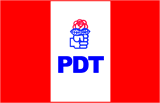 